                                                    ΠΡΟΣΚΛΗΣΗ ΕΚΔΗΛΩΣΗΣ ΕΝΔΙΑΦΕΡΟΝΤΟΣ              			    • Με κάθε προσφορά να κατατίθεται από το ταξιδιωτικό γραφείο απαραιτήτως και Υπεύθυνη Δήλωση, ότι διαθέτει ειδικό σήμα λειτουργίας, το οποίο
βρίσκεται σε ισχύ.• Οι προσφορές πρέπει να κατατίθενται   κ λ ε ι σ τ έ ς   στο σχολείο: α) Κλειστές σε έντυπη μορφή στο σχολείο (όχι με email ή fax)  ήβ) Κλειστές σε έντυπη μορφή ή με e-mail (κλειστές, με κωδικό) στο σχολείο                                                                                                   Η Διευθύντρια του σχολείου                                                                                                                Χατζέλη Δήμητρα 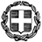 ΕΛΛΗΝΙΚΗ ΔΗΜΟΚΡΑΤΙΑΥΠΟΥΡΓΕΙΟ  ΠΑΙΔΕΙΑΣ ΚΑΙ ΘΡΗΣΚΕΥΜΑΤΩΝ ΑΘΛΗΤΙΣΜΟΥ ΠΕΡΙΦΕΡΕΙΑΚΗ Δ/ΝΣΗ Π.Ε. ΚΑΙ Δ.Ε. ΑΤΤΙΚΗΣΔΙΕΥΘΥΝΣΗ ΔΕΥΤΕΡΟΒΑΘΜΙΑΣ ΕΚΠΑΙΔΕΥΣΗΣΒ΄ ΑΘΗΝΑΣ5ο ΓΥΜΝΑΣΙΟ ΑΜΑΡΟΥΣΙΟΥ                                                                                                                 Ημερομηνία 5-10-23Αρ. Πρωτ 263ΠΡΟΣ:  Τουριστικά Γραφεία(μέσω ιστοσελίδας Δ.Δ.Ε. Β΄ Αθήνας)1ΣΧΟΛΕΙΟ         5ο ΓΥΜΝΑΣΙΟ ΑΜΑΡΟΥΣΙΟΥ        2ΠΡΟΟΡΙΣΜΟΣ/ΟΙ-ΗΜΕΡΟΜΗΝΙΑ ΑΝΑΧΩΡΗΣΗΣ ΚΑΙ ΕΠΙΣΤΡΟΦΗΣΡΩΜΗ ΗΜΕΡ.ΑΝΑΧΩΡΗΣΗΣ   28-11-23ΗΜΕΡ.ΕΠΙΣΤΡΟΦΗΣ     1-12-233ΠΡΟΒΛΕΠΟΜΕΝΟΣ ΑΡΙΘΜΟΣ ΣΥΜΜΕΤΕΧΟΝΤΩΝ(ΜΑΘΗΤΕΣ-ΚΑΘΗΓΗΤΕΣ)30 ΜΑΘΗΤΕΣ 3 ΚΑΘΗΓΗΤΕΣ 4ΜΕΤΑΦΟΡΙΚΟ ΜΕΣΟ/Α-ΠΡΟΣΘΕΤΕΣ ΠΡΟΔΙΑΓΡΑΦΕΣΑΕΡΟΠΛΑΝΟ Αεροπορικά εισιτήρια Αθήνα – Ρώμη /Ρώμη –Αθήνα , απευθείας πτήσεις –όχι low cost εταιρείες .Να περιλαμβάνεται βαλίτσα 20kg και χειραποσκευή . Να περιλαμβάνονται οι φόροι αεροδρομίων και πόλεων . Να επισυνάπτεται βεβαίωση διαθεσιμότητας , αεροπορικών θέσεων , από την αεροπορική εταιρεία και των δωματίων του ξενοδοχείου , στο όνομα του σχολείου Μεταφορά από το σχολείο στο αεροδρόμιο κατά την αναχώρηση – από το αεροδρόμιο στο σχολείο κατά την επιστροφή . Μετάβαση στο χώρο του συνεδρίου . Περιηγήσεις στη Ρώμη ,σε ιστορικά αξιοθέατα της πόλης , σύμφωνα με το πρόγραμμα του σχολείου  . Επίσκεψη /Περιήγηση στο Βατικανό , με προκαθορισμένη ώρα επίσκεψης . Ολοήμερη εκδρομή στη Σιένα και το Ορβιέτο .Να περιλαμβάνονται όλα τα έξοδα λεωφορείου , τα διόδια , τα έξοδα parking .  Αρχηγός –Συνοδός του γραφείου σε όλη τη διάρκεια  της εκδρομής 5ΚΑΤΗΓΟΡΙΑ ΚΑΤΑΛΥΜΑΤΟΣ-ΠΡΟΣΘΕΤΕΣ ΠΡΟΔΙΑΓΡΑΦΕΣ(ΜΟΝΟΚΛΙΝΑ/ΔΙΚΛΙΝΑ/ΤΡΙΚΛΙΝΑ-ΠΡΩΙΝΟ Ή ΗΜΙΔΙΑΤΡΟΦΗ) Ξενοδοχείο 4*. Τρεις (3) διανυκτερεύσεις , με πρωινό μπουφέ . Μονόκλινα δωμάτια για τους καθηγητές . Δίκλινα- τρίκλινα- τετράκλινα για τους μαθητές 6ΛΟΙΠΕΣ ΥΠΗΡΕΣΙΕΣ (ΠΡΟΓΡΑΜΜΑ, ΠΑΡΑΚΟΛΟΥΘΗΣΗ ΕΚΔΗΛΩΣΕΩΝ, ΕΠΙΣΚΕΨΗ ΧΩΡΩΝ, ΓΕΥΜΑΤΑ κ.τ.λ.))Η φερεγγυότητα κι η αξιοπιστία, η παροχή των προσφερομένων υπηρεσίων  του τουριστικού Γραφείου , θα ληφθούν υπόψη κατά την επιλογή , από την επιτροπή 7ΥΠΟΧΡΕΩΤΙΚΗ ΑΣΦΑΛΙΣΗ ΕΠΑΓΓΕΛΜΑΤΙΚΗΣ ΑΣΤΙΚΗΣ ΕΥΘΥΝΗΣ ΔΙΟΡΓΑΝΩΤΗΝΑΙ8ΠΡΟΣΘΕΤΗ ΠΡΟΑΙΡΕΤΙΚΗ ΑΣΦΑΛΙΣΗ ΚΑΛΥΨΗΣΕΞΟΔΩΝ ΣΕ ΠΕΡΙΠΤΩΣΗ ΑΤΥΧΗΜΑΤΟΣ  Ή ΑΣΘΕΝΕΙΑΣ (ΤΑΞΙΔΙΩΤΙΚΗ ΑΣΦΑΛΙΣΗ)ΝΑΙΔιασφάλιση πλήρους Ιατροφαρμακευτικής περίθαλψης μαθητών – καθηγητών και κάλυψη εξόδων σε περίπτωση ατυχήματος –ασθένειας . Στην ασφαλιστική κάλυψη ν απροβλεφθούν κι οι ειδικές συνθήκες του  covid 19 9ΤΕΛΙΚΗ ΣΥΝΟΛΙΚΗ ΤΙΜΗ ΟΡΓΑΝΩΜΕΝΟΥ ΤΑΞΙΔΙΟΥ(ΣΥΜΠΕΡΙΛΑΜΒΑΝΟΜΕΝΟΥ  Φ.Π.Α.)ΝΑΙ10ΕΠΙΒΑΡΥΝΣΗ ΑΝΑ ΜΑΘΗΤΗ (ΣΥΜΠΕΡΙΛΑΜΒΑΝΟΜΕΝΟΥ Φ.Π.Α.)ΝΑΙ11ΚΑΤΑΛΗΚΤΙΚΗ ΗΜΕΡΟΜΗΝΙΑ ΚΑΙ ΩΡΑ ΥΠΟΒΟΛΗΣ ΠΡΟΣΦΟΡΑΣΗΜΕΡ/ΝΙΑ: …12…./…10…/…23…..     ΩΡΑ: …11.00………….12ΗΜΕΡΟΜΗΝΙΑ ΚΑΙ ΩΡΑ ΑΝΟΙΓΜΑΤΟΣ ΠΡΟΣΦΟΡΩΝΗΜΕΡ/ΝΙΑ: …12…./10……/…23…..     ΩΡΑ: 11.30…………….